10 класс  08.04.2020Геометрия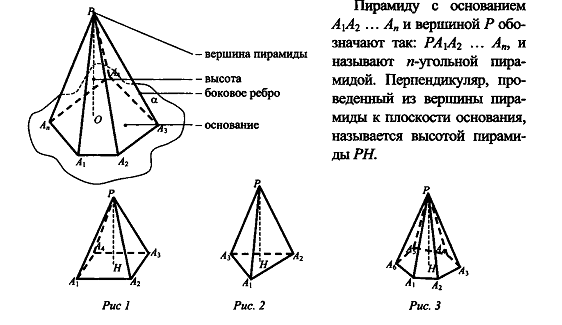 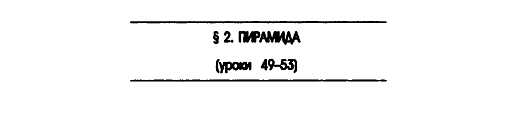 №предметТема урокаИнтернет ресурсПрактическое заданиеконтролькомментарий1Литература(онлайн трансляция Учи.ру)ИЗОБРАЖЕНИЕ СВЕТСКОГО ОБЩЕСТВА В РОМАНЕ Л.Н.ТОЛСТОГО «ВОЙНА И МИР»Распечатка: Урок №3 – изучить материал на стр.5-6, прочитать указанные в ней главы.Письменно ответить на вопрос: «Где и с какой целью использует Л.Н. Толстой приём антитезы (противопоставления) в эпизоде «В салоне А.П. Шерер» - прислать на проверку фото или WordОтвет даём развёрнутый: какие герои противопоставлены, в чём (портрет, цель приезда, поведение, отношение к присутствующим, участие в общих разговорах), как этот приём помогает писателю ярче дать характеристику героям.Если фото, пишем разборчиво!2Физика(онлайн трансляция Учи.ру)Сила тока. Условия его существованияПараграф 100, стр.334 выполнить задания письменно в тетрадьФотографируем, отправляем АМ на почту3ФизкультураПоднятие туловищаПресс за 1  минуту, ноги согнуты в коленях. Считаем кол-во разОтправляем на почту. ФИ – упражнение – кол-воОтправлять в пятницу за 09.4 и 10.044Индивид. проект 5АлгебраФункция y = tg  x и ее график.ЯклассОткрываем ресурс «ЯКласс», выбираем предмет «Алгебра», 10 класс, «Тригонометрические функции» тема «Свойства функции y = tgx и её график»https://www.yaklass.ru/p/algebra/10-klass/trigonometricheskie-funktcii-10781/funktcii-y-tgx-y-ctgx-ikh-svoistva-i-grafik-10785Выполнение (время, кол-во)Читаем теоретический материал, затем выполняем задания по данной теме5АлгебраФункция y = tg  x и ее график.Учебник П.10.3  Выписать: свойства функции у=tgx, построение графиков у=tgx и его преобразование.№ 10.20, 10.21, 10.23, 10.24 Фотографируем, присылаем мне на почту или в группу6ГеометрияПирамида.Виды пирамид. Правильная пирамида. Элементы правильной пирамидыЯклассhttps://www.yaklass.ru/p/geometria/10-klass/mnogogranniki-11037/piramida-9285Открываем ресурс «ЯКласс», выбираем предмет «Геометрия», 10 класс, «Многогранники» тема «Пирамида»Выполнение (время, кол-во)Читаем теоретический материал, затем выполняем задания по данной теме6ГеометрияПирамида.Виды пирамид. Правильная пирамида. Элементы правильной пирамидыУчебник. П.28 Переписать с листка в тетрадь.№239, 240, 242Фотографируем, присылаем 7.04 мне на почту или в группуС решебника не списываем! Пробуем решить сами!